________________________________________________________________________________________________________На основу члана 63 став 3 тачка 1. и 13. Закона о основама система образовања и васпитања („Сл. гласник РС“ ("Сл. гласник РС", бр. 88/2017, 27/2018 - др. закон, 10/2019, 27/2018 - др. закон и 6/2020) , имајући у виду  и одлуку ШО  о именовању стручног актива за развојно планирање, директор ОШ »Цветин Бркић», Глушци   дана 31.8.2020. године,  доносиОДЛУКУ О ФОРМИРАЊУ СТРУЧНИХ ОРГАНА И ЊИХОВИХ ЧЛАНОВА ЗА ШКОЛСКУ 2020/2021.ГОДИНУСТРУЧНА ВЕЋАНАСТАВНИЧКО ВЕЋЕОДЕЉЕЊСКА ВЕЋАСТРУЧНА ВЕЋА СТРУЧНО ВЕЋЕ ЗА РАЗРЕДНУ НАСТАВУЗА ОБЛАСТИ ПРЕДМЕТАСтручно  веће наставника природне  групе предметаСтручно веће за језик, књижевност и друштвене науке Стручно веће наставника физ.и здр. васп, ликовне и музичке културе и техн.и технол./ТИО СТРУЧНИ  АКТИВИСтручни актив за развој школског програмаСтручни актив за школско развојно планирањеПЕДАГОШКИ  КОЛЕГИЈУМСТРУЧНИ ТИМОВИ СТРУЧНА ВЕЋА И ЧЛАНОВИ СТРУЧНИ  АКТИВИ  И ЧЛАНОВИПЕДАГОШКИ КОЛЕГИЈУМ  И ЧЛАНОВИСТРУЧНИ ТИМОВИ И ЧЛАНОВИОбразложењеЧлан 126 став 4 тачка 1. и 15. Закона о основама система образовања и васпитања  прописује да директор: 
1) планира и организује остваривање програма образовања и васпитања и свих активности установе; ..15) образује стручна тела и тимове, усмерава и усклађује рад стручних органа у установи;Чланом 130. Закона о основама система образовања и васпитања дефинисани су   стручни органи, тимови и педагошки колегијум установе, ко их чини и именује, и то: 
 Наставничко веће (наставници и стручни сарадници)Одељењско веће (наставници који изводе наставу у одређеном одељењу и одељењски старешина и када изводи наставу у том одељењу)Стручно веће за разредну наставу (сви наставници који изводе наставу у првом циклусу образовања)Стручно веће за области предмета (наставници који изводе наставу из групе сродних предмета)Стручни актив за развој школског програма (представници наставника и стручних сарадника)  Именује их наставничко веће.Стручни актив за развојно планирање (представници наставника, стручних сарадника, Савета родитеља, Ученичког парламента, представници једице локалне самоуправе). Именује га школски одбор.Педагошки колегијум (представници стручних већа и стручних актива, кординатори тимова и стручни  сарадници). Стручни тимови.У установи директор образује следеће тимове: 1) тим за инклузивно образовање; 2) тим за заштиту од дискриминације, насиља, злостављања и занемаривања; 3) тим за самовредновање; 4) тим за обезбеђивање квалитета и развој установе; 5) тим за развој међупредметних компетенција и предузетништва; 6) тим за професионални развој; 7) друге тимове за остваривање одређеног задатка, програма или пројекта.Имајући у виду наведено, одлуку ШО о именовању Стручног актива за развојно планирање одлучено је као у изреци одлуке.                                  Директор школе:_________________Зоран УгљешићРепублика СрбијаОШ «Цветин Бркић»С. Алимпића бр. 315356 ГлушциБрој: 1130Датум:31.8.2020. годинеТелефон и факс: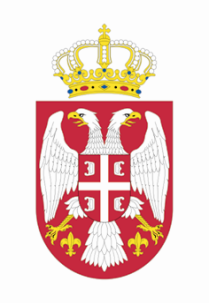 015/449-280, 015/449-331E-mail:oscbglusci@gmail.comНАЗИВ ВЕЋАНАЗИВ ВЕЋАОДЕЉЕЊСКА ВЕЋАНАСТАВНИЧКО ВЕЋЕI-1 (Мирослав Ковачевић, Мирјана Мијатовић Грујић, Јанко Бабић)                                                                                      I-2 (Драгица Пешић, Јелена Станић, Стеван Остојић)   I-3 (Драгана Мишковић, Мирјана Мијатовић Грујић, Ивана Беговић)II-1 (Дејан Перишић, Јелена Станић, Јанко Бабић)II-2(Зоран Перишић, Јелена Станић, Стеван Остојић)II-3 ( Марко Јашић, Мирјана Мијатовић Грујић, Ивана Беговић) III- 1 ( Виолета Савић, Јелена Станић, Јанко Бабић)III-2 и IV-2 ( Велинка Гагић, Јелена Станић, Стеван Остојић)III-3 (Тања Мутавџић, Мирјана Мијатовић Грујић, Ивана Беговић)IV-1 (Раденко Перишић, Јелена Станић, Јанко Бабић) IV-3 (Гордана Стевановић, Мирјана Мијатовић Грујић, ИванаБеговић)V-1 (Марија Танасић Станишић, Мирјана Милетић,  Мирјана Мијатовић Грујић, Лариса Миражџић (Зора Васић), Биљана Чикарић, Владета Мишковић, Бобан Симић,  Драган Шево, Љиљана Антонић Радосав Веселиновић, Михаило Никитовић)V-2 (Мирјана Мијатовић Грујић, Марија Танасић Станишић, Марија Васић,  Лариса Миражџић (Зора Васић), Биљана Чикарић, Љиљана Антонић, Владета Мишковић, Бобан Симић,  Драган Шево, Радосав Веселиновић, Михаило Никитовић)         VI-1 (Марија Васић , Михаило Никитовић, Зора Васић, Мирјана Мијатовић Грујић, Љиљана Антонић, Владета Мишковић, Бобан Симић, Синиша Ерић, Биљана Чикарић, Александра Милошевић, Саша Мартић, Јанко Бабић) VII-1 (Михаило Никитовић, Љиљана Антонић, Марија Танасић Станишић, Александра Милошевић, Драган Шево, Бобан Симић, , Владета Мишковић, Мирјана Мијатовић Грујић, Катарина Милованчевић, Лариса Миражић (Зора Васић), Биљана Чикарић, Саша Мартић)                                                                                                                              VII-2 (Михаило Никитовић, Марија Васић, Лариса Миражић (Зора Васић), Мирјана Мијатовић Грујић, Љиљана Антонић, Милица Малетић, Јанко Бабић, Александра Милошевић, Биљана Чикарић, Драган Шево, Владета Мишковић, Саша Мартић)                                                                                                                                         VIII-1 (Милица Малетић,  Марија Васић, Лариса Миражић (Зора Васић), Гордана Пајић, Александра Милошевић, Мирјана Мијатовић Грујић, Милица Малетић, Драган Шево, Весна Станојчић, Бобан Симић, Владета Мишковић, Михаило Никитовић, Саша Мартић)  VIII-2 (Бобан Симић Мирјана Мијатовић Грујић, Марија Васић, Лариса Миражић (Зора Васић), Милица Малетић, Гордана Пајић, Марија Танасић Станишић, Александра Милошевић, Јанко Бабић, Драган Шево, Биљана Чикарић, Михаило Никитовић, Бобан Симић, Владета Мишковић, Саша Мартић)     Антонић Љиљана, Бабић Јанко,Беговић Ивана,                                Васић Зора (боловање),                                            Васић Марија,                                      Велебит Зорана,                              Веселиновић Радосав,  Гагић Велинка                                              Глоговац Снежана, Ђурковић Јасмина,                                            Ерић Синиша, Јашић Марко                                      Ковачевић Мирослав,                             Малетић Милица, Мартић Саша,                                         Мијатовић Грујић Мирјана,   Милетић Мирјана, Милованчевић КатаринаМилошевић Александра, Миражић Лариса, Мишковић Владета,                             Мишковић Драгана,                               Мутавџић Тања,                                   Никитовић Михаило, Остојић Стеван                            Пајић Гордана,                                         Перишић Дејан,                                  Перишић Зоран,                                               Перишић Раденко,Пешић Драгица,Поповић Ана (породиљско боловање)Савић Виолета,                                      Савић Ивана,                                                                           Симић Бобан, Сретеновић Александра (породиљско боловање),                                                                     Станић Јелена,   Станојчић Весна                                   Стевановић Гордана,                            Танасић Станишић МаријаЧикарић Биљана    Шево Драган         СТРУЧНО ВЕЋЕ ЗА РАЗРЕДНУ НАСТАВУСТРУЧНО ВЕЋЕ ЗА ОБЛАСТИ ПРЕДМЕТАСТРУЧНО ВЕЋЕ ЗА ОБЛАСТИ ПРЕДМЕТАСТРУЧНО ВЕЋЕ ЗА ОБЛАСТИ ПРЕДМЕТАСТРУЧНО ВЕЋЕ ЗА РАЗРЕДНУ НАСТАВУСтручно веће наставника природне групе предметаСтручно веће за језик, књижевност и друштвене наукеСтручно веће наставника физ.и здр. васп, ликовне и музичке културе и технике и технологијеМирослав Ковачевић,Дејан Перишић,Виолета Савић,                                                                                                                                                                                                                                РаденкоПеришић,                       Драгица Пешић,Зоран Перишић,               Велинка Гагић,                                                                                                                                          Драгана Мишковић,Марко Јашић - председник,                                                                        Тања Мутавџић - записничар,                                 Гордана Стевановић,                                                  Јелена Станић,                                   Мирјана Мијатовић Грујић,                                                        Александра Сретеновић (породиљско боловање), Јанко Бабић,  Стеван Остојић,                   Ивана Беговић                                 Љиљана Антонић,                        Гордана Пајић,                                       Ана Поповић (породиљско боловање), Александра Милошевић, Милица Малетић,                         Марија Танасић Станишић - председник,                                Зорана Велебит Биљана Чикарић,  Весна СтанојчићДраган Шево -                                                 председник,                                                    Марија Васић, Мирјана Милетић, Мирјана Мијатовић-Грујић,                                    Јелена Станић,                      Зора Васић,                    Лариса Миражић,                                                                               Синиша Ерић.Владета Мишковић,                                 Бобан Симић,                                               Михаило Никитовић,                                                                     Саша Мартић,                   Радосав Веселиновић-председник.ЧЛАНОВИ АКТИВАНАЗИВ  АКТИВАНАЗИВ  АКТИВАЧЛАНОВИ АКТИВАСтручни актив за развој школског програмаСтручни актив за школско развојно планирањеЧЛАНОВИ АКТИВАПредставници                                                                                 Наставника: Биљана Чикарић, Мирослав Ковачевић, Мирјана Милетић Велинка Гагић - председник Актива                                           Стручни сарадник – Јасмина Ђурковић Представници                                                           Наставника: Дејан Перишић, Љиљана Антонић, Саша Мартић, Милица Малетић,  Марија Васић-председник АктиваСтручних сарадника – Ивана Савић                                                     Јединице локалне самоуправе: Јован БудимировићУченичког парламента: Тамара ТанасковићСавета родитеља: Илија ИсаиловићЧЛАНОВИ Зоран Угљешић – директор школеСнежана Глоговац – стручни сарадник, педагог; координатор Тима за инклузивно образовањеЈасмина Ђурковић – стручни сарадник, педагог; координатор Тима за самовредновање и вредновање рада школеИвана Савић - стручни сарадник, библиотекар;  координатор Тима за превенцију и заштиту ученика од дискриминације, насиља, злостављања и занемаривања и превенцију других облика ризичног понашањаМарија Васић – руководилац Стручног актива за школско развојно планирањеВелинка Гагић – руководилац Стручног актива за развој школског програмаМарко Јашић – председник Стручног већа за разредну наставуДраган Шево – председник Стручног  већа за језик, књижевност и друштвене наукеМарија Танасић Станишић – председник Стручног већа  природне групе предметаРадосав Веселиновић – председник Стручног већа за технику и технологију, ликовну културу, музичку културу и физичко и здравствено васпитањеВиолета Савић - координатор Тима за обезбеђивање квалитета и развој школеГордана Стевановић – координатор Тима за излете, екскурзије и наставу у природиДејан Перишић – координатор Тима за професионални развој запосленихЈелена Станић - координаторТима за развој међупредметних компетенција и предузетништваТим за самовредновање рада школеЗоран Угљешић - директор, ЈасминаЂурковић – педагог - координатор,  Снежана Глоговац – педагог, Ивана Савић – библиотекар, председници стручних већа, представник Савета родитеља - Ивана Дабић, Јединица локалне самоуправе - Милић  Станковић.Стручни тим за инклузивно образовањеЗоран Угљешић - директор, Снежана Глоговац - педагог - координатор,  Јасмина Ђурковић - педагог, Зоран Перишић, Марија Танасић Станишић, Бобан Симић, Тања Мутавџић.Тим за превенцију и заштиту ученика од дискриминације, насиља, злостављања и занемаривања и превенцију других облика ризичног понашањаСтални чланови: Ивана Савић - координатор, Зоран Угљешић-директор, Јасмина Ђурковић – педагог, Снежана Глоговац - педагог, Сања Гајић-секретарПовремени чланови: Драгица Пешић, Раденко Перишић, Мирјана Мијатовић Грујић, Марија ВасићОстали чланови (по потреби): Представници родитеља: Глушци – Иван Бркић, Узвеће – Јасмина Ћосић Ашковић и М.Метковић - Светлана Ерић; Ученички парламент - Милица Вукобратовић,; Јединица локалне самоуправе - Анђелко Угљешић, стручњаци ван школе.Тим за обезбеђивање квалитета и развој школеВиолета Савић - координатор, Михаило Никитовић, АлександраМилошевић, Гордана Пајић, Зора Васић, Јелена СтанићТим за излете, екскурзије и наставу у природиГордана Стевановић - координатор, одељењске старешине.Тим за професионални развој запослених Снежана Глоговац – педагог,  Дејан Перишић – координатор, председници стручних већаТим за развој међупредметних компетенција и предузетништваЈасмина Ђурковић – педагог, Јелена Станић – координатор, председници стручних већа